Итоговый контроль текстовый редактор "Word"Правильный ответ выделит маркером.Вариант 1.1. При  задании параметров страницы  устанавливаются:гарнитура, размер, начертание;отступ, интервал; поля, ориентация;стиль, шаблон.2. Чтобы сохранить текстовый файл (документ) в определенном формате, необходимо задать:размер шрифта;тип файла;параметры абзаца;размер страницы.3. Для того чтобы вставить пустую строку, надо нажать клавишу:Пробела;Delete;Insert;Enter.4. В процессе форматирования абзаца изменяется (изменяются):размер шрифта;параметры абзаца;последовательность символов, слов, абзацев;параметры страницы.5. Процесс оформления страницы, абзаца, строки, символа - это ...1) форматирование шрифта;2) форматирование текста;3) стилевое форматирование;4) форматирование абзаца.6. Выполнение операции копирования становится возможным после:установки курсора в определенное положение;сохранение файла;распечатки файла;выделение фрагмента текста.7. Существует следующий способ расположения заголовков:по центру;с правой стороны;в конце страницы;8. Колонтитул - это:текст заголовка;справочная информация;примечание;закладка.9. Вставка иллюстрации:перетаскиванием рисунка;выполнением команды Вставка, рисунок.выполнением команды Главная, рисунок.10. Режим предварительного просмотра служит для:увеличения текста;просмотра документа перед печатью;вывода текста на печать;изменения размера шрифта для печати.11. Для создания и редактирования колонтитулов используются команды меню:Главная \ Колонтитулы;Вставка \ Колонтитулы;Разметка страницы \ Колонтитулы;Ссылки \ Колонтитулы;12. Вид шрифта - это ...гарнитура;интерлиньяж;кегль;колонтитул13.Задание или изменение параметров абзаца называетсяформатированием шрифта;форматированием текста;стилевым форматированием;форматированием абзаца.14. гарнитура, кегль, цвет – это параметрысимвола;блока;абзаца;текста;15. Текстовый редактор представляет собой программный продукт, входящий в состав:системного программного обеспечения;систем программирования;операционной системы;прикладного программного обеспечения;16. Команды вкладки Главная позволяют осуществлять действия:сохранения документа в папке;вставку таблицы;вставку рисунка;выбор параметров абзаца и шрифта.17.Последовательность действий для копирования фрагмента текста из одной области в другую:выделить фрагмент- Главная\Копировать;выделить фрагмент- Главная\Копировать –установить курсор в нужное место - Главная\Вставить;выделить фрагмент- Главная\Копировать – Главная\Вставить;выделить фрагмент- Главная\Копировать – Главная\Вставить – снять выделение;18. Для того чтобы выровнять выделение фрагмента текста по центру, необходимо нажать кнопку на вкладке Главная:1) ;  2); 3) ; 4) ; 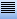 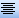 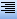 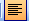 19. Чтобы установить величину отступа между абзацами, необходимо выполнить команду Главная, Абзац… и на вкладке Отступы и интервалы указать значение в поле: междустрочный;интервал;отступ;все варианты ответов верны.20. Номер текущей страницы документа можно увидеть:в строке состояния;на вкладке Главная;на вкладке Вставка;выполнив команды Главная, Параметры страницы…21. Чтобы быстро создать нумерованный список, необходимо выделить нужный текст и нажать кнопку:1)  2)  3)  4)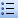 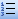 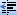 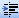 22. Чтобы проверить правописание в документе, необходимо:нажать на кнопку  на вкладке Рецензирование;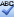 нажать на кнопку  на вкладке  Главная;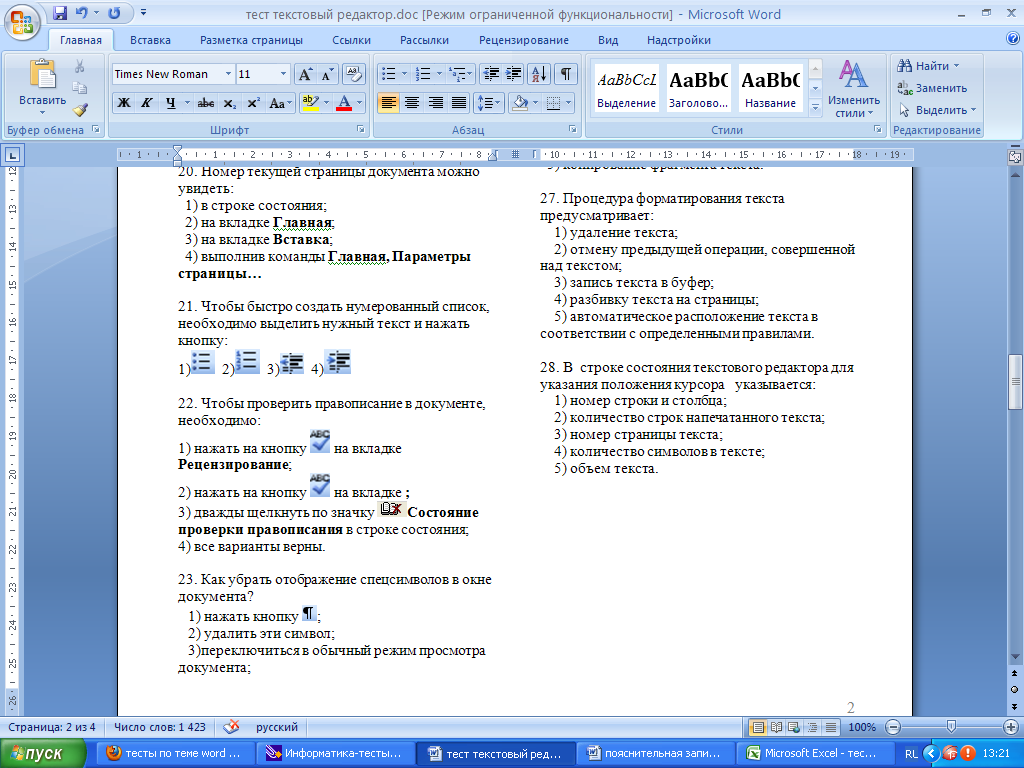 дважды щелкнуть по значку Состояние проверки правописания в строке состояния;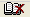 все варианты верны.23. Как убрать отображение спецсимволов в окне документа?нажать кнопку ;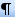 удалить эти символ;переключиться в обычный режим просмотра документа;все вышеперечисленные ответы верны.24. Для того чтобы создать документ, необходимо:выполнить команды Главная, Вставитьнажать комбинацию клавиш Alt+O;нажать кнопку 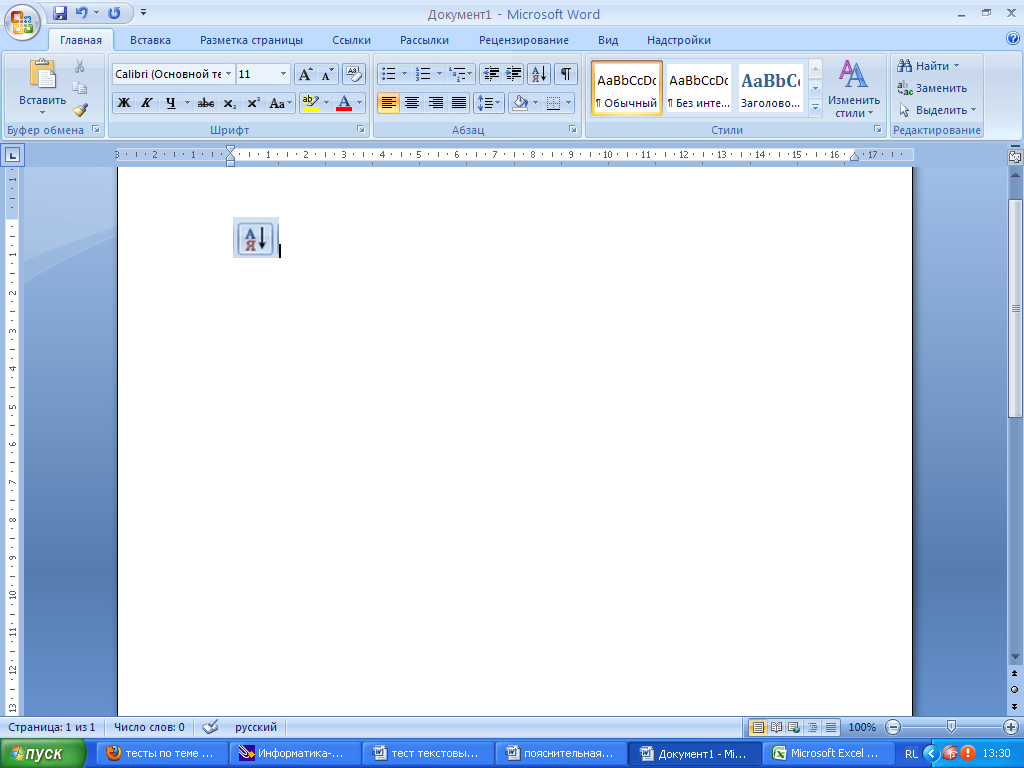 все вышеперечисленные ответы верны.25. Программа, предназначенная для работы с текстовой информацией в процессе делопроизводства и др., называется:текстовым редактором;операционной системой;графическим редактором;системой программирования.26. Какая операция нарушает признак, по которому подобраны все остальные операции из приведенного ниже списка?сохранение текста;форматирование текста;перемещение фрагмента текста;удаление фрагмента текста;копирование фрагмента текста.27. Процедура форматирования текста предусматривает:удаление текста;отмену предыдущей операции, совершенной над текстом;запись текста в буфер;разбивку текста на страницы;автоматическое расположение текста в соответствии с определенными правилами.28. В строке состояния текстового редактора для указания положения курсора   указывается:номер строки и столбца;количество строк напечатанного текста;номер страницы текста;количество символов в тексте;объем текста.